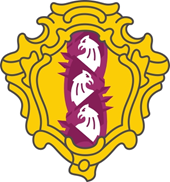 МЕСТНАЯ АДМИНИСТРАЦИЯВНУТРИГОРОДСКОГО МУНИЦИПАЛЬНОГО ОБРАЗОВАНИЯ     САНКТ-ПЕТЕРБУРГАМУНИЦИПАЛЬНЫЙ ОКРУГ ДВОРЦОВЫЙ ОКРУГПОСТАНОВЛЕНИЕ10 сентября 2021 г.                                                                                                                  № 73О внесении изменений в постановление местной администрации МО МО Дворцовый округ № 79 от 24.11.2020 «Об утверждении муниципальных программ муниципального образования муниципальный округ Дворцовый округ на 2021-2023 годы"Руководствуясь Бюджетным кодексом Российской Федерации, Уставом внутригородского муниципального образования Санкт-Петербурга муниципальный округ Дворцовый округП О С Т А Н О В Л Я Ю:Внести следующие изменения в муниципальную программу «Обеспечение условий для развития на территории муниципального образования физической культуры и массового спорта, организация и проведение официальных физкультурных мероприятий, физкультурно-оздоровительных мероприятий и спортивных мероприятий муниципального образования на территории внутригородского муниципального образования Санкт-Петербурга муниципальный округ Дворцовый округ на 2021-2023 года», утвержденную постановлением местной администрации МО МО Дворцовый округ от 24.11.2020 № 79, и изложить ее в новой редакции согласно Приложению № 1 к настоящему постановлению:- уменьшить статью «Секция художественной гимнастики для детей дошкольного возраста» на сумму 87,3 тыс. руб.- увеличить статью «Организация занятий в плавательном бассейне для детей проживающих на территории округа» на сумму 87,3 тыс. руб.- уменьшить статью «Занятия современными-спортивными танцами для детей школьного возраста» на сумму 60,0 тыс. руб.- увеличить статью «Организация занятий по суставной гимнастике для жителей МО МО Дворцовый округ» на сумму 60,0 тыс. руб.Внести следующие изменения в муниципальную программу «Организация и проведение досуговых мероприятий для жителей внутригородского муниципального образования Санкт-Петербурга муниципальный округ Дворцовый округ на 2021-2023 годы», утвержденную постановлением местной администрации МО МО Дворцовый округ от 24.11.2020 № 79, и изложить ее в новой редакции согласно Приложению № 2 к настоящему постановлению:- уменьшить статью «Приобретение билетов, абонементов в концертные залы и театры» на сумму 34,7 тыс. рублей- добавить статью «Проведение пешеходных архитектурно- литературных просветительских программ» на сумму 34,7 тыс. рублейВнести следующие изменения в муниципальную программу «Организация и проведение досуговых мероприятий для детей и подростков внутригородского муниципального образования Санкт-Петербурга муниципальный округ Дворцовый округ на 2021-2023 годы», утвержденную постановлением местной МО МО Дворцовый округ от 24.11.2020 № 79, и изложить ее в новой редакции согласно Приложению № 3 к настоящему постановлению:- уменьшить статью «Приобретение билетов в театры, на концерты, в цирк, зоопарк, аквапарк, океанариум, дельфинарий, в музеи» на сумму 10,9 тыс. рублей- добавить статью «Проведение пешеходных архитектурно- литературных просветительских программ» на сумму 10,9 тыс. рублейВнести следующие изменения в муниципальную программу «Содействие в установленном порядке исполнительным органам государственной власти Санкт-Петербурга в сборе и обмене информацией в области защиты населения и территорий от чрезвычайных ситуаций, а также содействие в информировании населения об угрозе возникновения или о возникновении чрезвычайной ситуации. Проведение подготовки и обучения неработающего населения способам защиты и действиям в чрезвычайных ситуациях, а также способам защиты от опасностей, возникающих при ведении военных действий или вследствие этих действий на 2021-2023 годы», утвержденную постановлением местной администрации муниципального образования муниципальный округ Дворцовый округ от 24.11.2020 № 79, и изложить ее в новой редакции согласно Приложению № 4 к настоящему постановлению:- уменьшить статью «Подготовка и обучение неработающего населения способам защиты и действиям в чрезвычайных ситуациях, а также способам защиты от опасностей, возникающих при ведении военных действий или вследствие этих действий в учебно-консультационном пункте по ГО и ЧС муниципального образования МО Дворцовый округ по адресу: Миллионная ул., д. 4/1.» на сумму 45,0 тыс. рублей- увеличить статью «Пропаганда мероприятий в области ГО и ЧС. Создание информационных аудиовизуальных материалов, отражающих деятельность муниципального образования по подготовке работников местной администрации в области ГО и защиты от ЧС» на сумму 45,0 тыс. рублей- в «Перечне основных мероприятий и смете расходов программы» на 2021 год,  пункт 13 изложить в следующей редакции: Создание информационных аудиовизуальных материалов в области подготовки и обучения неработающего населения способам защиты и действиям в чрезвычайных ситуациях, а также способам защиты от опасностей, возникающих при ведении военных действий или вследствие этих действий.Внести следующие изменения в муниципальную программу «Создание условий для реализации мер, направленных на укрепление межнационального и межконфессионального согласия, сохранение и развитие языков и культуры народов Российской Федерации, проживающих на территории внутригородского муниципального образования Санкт-Петербурга муниципальный округ Дворцовый округ, социальную и культурную адаптацию мигрантов, профилактику межнациональных (межэтнических) конфликтов в 2021 году», утвержденную постановлением местной администрации муниципального образования муниципальный округ Дворцовый округ от 24.11.2020 № 79, и изложить ее в новой редакции согласно Приложению № 5 к настоящему постановлению:- уменьшить статью «Изготовление памятки (евробуклета), направленной на гармонизацию межэтнических и межкультурных отношений, социальную и культурную адаптацию мигрантов» на сумму 0,9 тыс. рублей- увеличить статью «Организация и проведение мероприятия, направленного на знакомство жителей округа с культурой Японии» на сумму 0,9 тыс. рублей6. Настоящее постановление подлежит опубликованию (обнародованию). 7. Контроль за исполнением настоящего постановления оставляю за собой.Глава Местной администрации                               МО МО Дворцовый округ        Д.Ю. Скорописов